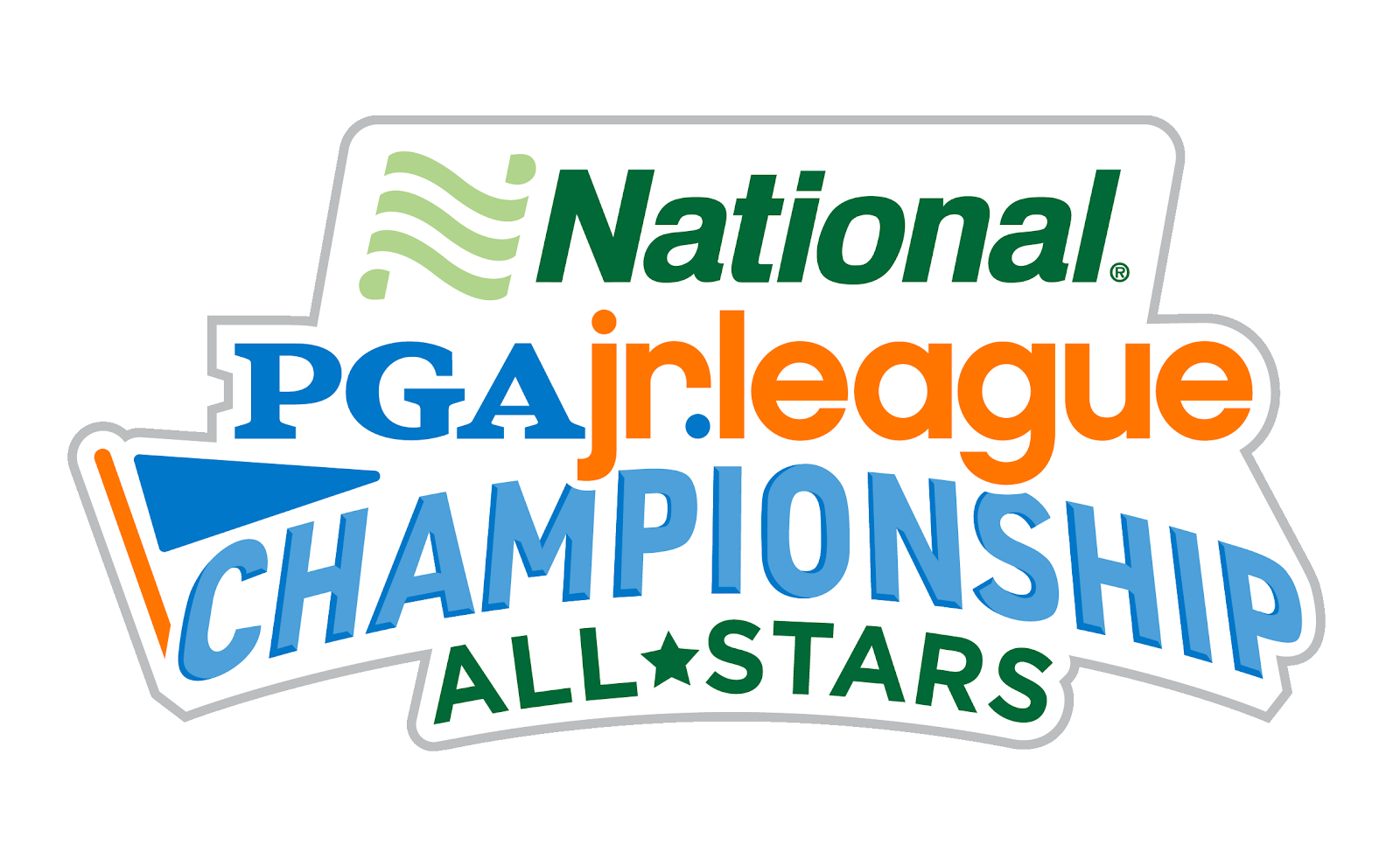 Notice to Players-Section Championship QualifierFormat: Two-person scramble STROKE PLAY.  Low  nine  hole  team  aggregate  total  will  determine  the  winner,  three  of  four  team  scores  used.Scorecards: Please record the NUMBER of STROKES taken on each hole on the score card. You MUST finish out play on each hole unless you reach the scoring max (triple bogey). 
Conceding Putts: You may NOT concede a putt. If you fail to finish a hole you will receive the triple bogey maxTees: Boys 11-under and Girls 12-under will play form the FORWARD tees           Boys 12-up will play from the BACK teesA player who plays from the wrong tee box will not incur a penalty unless it was done intentionally. Select the tees based off the players age on July 31, 2021Cart Rules: No carts will be used by players at any time. Pace of Play: 15 minutes per hole (2 hrs 15 min).Order of play: The team listed first on the scorecard will have the honor to start the round. The team with the lowest score on the hole last played has the honor at the next teeing ground. All players designated to hit from the BACK tees will play firstCoach/Captain Advice: Captains and Coaches may provide coaching to their players at any time during the playing of a game. However, it is required that Captains and Coaches maintain pace of play while doing so. Additionally, it is recommended that each Captain and Coach: Allows players to apply what they’ve learned in practice while on-course with teammatesEmpowers older team members to develop leadership skills through mentorship of younger team membersParent/Spectators: You may not talk to the spectators/parents during the round except to get food, drink or in search of a lost golf ball. Spectators may not point out any rules violations to the players, captains or coaches. Making Strokes and Selecting Ball: At each hole, both players on a side may make a stroke from the teeing ground. Unless the tee shot is holed, the side must select one of the tee shots and both players may make a stroke from that location. Unless the second shot is holed, the side must select one of the second shots and both players may make a stroke from that location. This procedure is repeated until a ball is holed. Once a ball is holed no further strokes count (A player should not hole out until both players have played from the previous location). Maximum score on a hole is “triple-bogey”. Once a team reaches three-over par on a hole, the ball is picked up, and “triple-bogey” is recorded. Any rules violations must be reported to the official scorekeeper before play begins on the following hole or leaving the putting surface of the final hole.Lifting and Marking Selected Ball: The selected ball may be lifted by the player, or his/her partner, or another person authorized by the player and may be cleaned. The position of the ball must be marked before it is lifted or played. The ball must be marked right behind or right next to the ball and the mark may be moved one club-head length if a player chooses to play from the original spot. If a ball is lifted or played without being marked, the team will incur a one stroke penalty.Placing a Ball: A ball to be placed must be placed by the player or his/her partner; If the selected ball is in the general area, a ball must be placed in the general area within one club-length of and not nearer the hole than the original ball’s position; If the selected ball is in a bunker, a ball must be placed in the bunker, within one club-length of and not nearer the hole than the original ball’s position. Or, If the selected ball is in a penalty area and the player elects to play the ball as it lies, a ball must be replaced in the penalty area, within one club length of and not nearer the hole than the original ball’s position. Or the player may take relief under Rule 17.1d incurring the penalty stroke; If the selected ball is on the putting green, a ball must be placed on the putting green, within one clubhead-length of and not nearer the hole than the original ball’s position. There is no limit to the number of times a player may place and replace the ball, and may do so by any means as long as he/she does so within the appropriate area and does so without unduly delaying play.Line of Putt: A player is able to touch the line of play or touch the putting green in pointing out a target. This is acceptable, so long as doing so does not improve the conditions for the player’s stroke.Standing on Extension of Line of Play or Line of Putt: Only a player’s partner may be positioned behind the player on an extension of the player’s line of play, while the player is making a stroke. A one-stroke penalty will be applied if a Captain or Coach breaches this rule (USGA Rule 10.2b).Interference with Condition that Grants Free Relief: A player will not receive relief from a condition that by rule would result in free relief if interference with this condition did not exist when the ball lay in its original spot. EX: if a player uses their one club length and places the ball at the edge of the one club length and is now standing on a sprinkler head, they will not receive free relieve, since the sprinkler head was not interfering with original ball & stance.Flagstick: A player may make a stroke with the flagstick left in the hole, so that it is possible for the ball in motion to hit the flagstick. The player must decide whether or not to remove the flagstick prior to making their stroke.Dropping a Ball in Taking Relief: In taking relief, you must let go of the ball from a location at knee height.A team with less than 8 players:  Captains must submit a 8-player roster to participate in the first two stages of postseason (Section Qualifiers and Championships). There will be no penalties for less than 8 players at Qualifiers and Section Championships.Local RulesRULES REMINDERS: See Appendix IV-Common Situations in the 2021 PGA Jr. League Conditions of Play Handbook for valuable points about PGA Jr. League Rules of Play.Heathered / Thick Grass – will be played as a RED Penalty Area: All unmarked, thick heathered areas throughout the golf course will be treated as red penalty areas. Players will have the option to take penalty area relief or play their ball where it lies.Out of Bounds-Defined by white stakes and/or paint. The inside edge of public road to the right of #1-3 is out of bound  relief should be taken as prescribed in Rule 17.1 (Penalty Areas)Please play all yellow & red staked areas as a Penalty AreaIf a player elects to play a ball from within the penalty area the ball must be placed within the penalty area or under penalty of one stroke use the relief option under Rule 17.1.  Stones in Bunkers: Stones in Bunkers are movable obstructionsBunker Reconstruction Hole #2 & #7: On Hole’s #2 & #7 there is some bunker reconstruction where fresh sod has been laid, and a wooden board inside the lip of the bunker. If the wooden board impacts a player’s stance, or swing, a player may take free relief. The ball must be dropped within the bunker no nearer to the hole.  After PlayPlease review your scores with your fellow competitors and the walking scorer. Please have ALL players sign the card, and return the card to your Captain. Captains will hand in all of the scorecards for the team to the scoring area on the back patio of the main clubhouse. Please stick around for our PGA Jr. League Family Fun Zone which will open after the awards are presented. Playoff Procedures:  The winner  of  the  competition  will  be  determined  by  lowest  team  nine  hole  aggregate  score  (three  of  four  scores).  In  the  event  of  a  tie  for  any  Section  Championship  qualifying  spots,  the  committee  will  use  the  aggregate  team  total  using  all  four  scores;  if  still  tied  the  total  number  of  birdies  or  better  recorded  in  the  stipulated  qualifying  round  for  the  entire  team  (all  four  groups);  if  still  tied  the  Committee  will  use  total  number  of  pars  recorded  for  the  entire  team  (all  four  groups);  if  still  tied  the  Committee  will  use  team  aggregate  score  (all  four  groups)  on  the  final  three  holes,  then  middle  three  holes,  then  first  three  holes;  If  after  each  aggregate  hole  score  is  used  and  still  tied  the  Committee  may  elect  to  use  individual  group  scores  until  tie(s)  are  broken.Official Result: The Committee will determine when to suspend the competition. It is strongly encouraged that every effort be made to finish the competition. Six out of nine holes must be completed for the result of a competition to be official (exception below.) In rare situations when play is suspended for player safety; and all efforts to conduct or reschedule the competition have been exhausted; and the Regional League Manager approves; a competition can be deemed "Official" if less than six holes have been completed.These additional guidelines can be applied:• If at least one hole is complete; the aggregate score winner of that hole is declared to have won the competition. If the hole is tied the Committee may elect to use a chip-off (if possible), The Captains will select two players to represent their team with the lowest cumulative distance determining the winner. If teams are unable to conduct a chip off; we recommend Captains conduct a coin flip to determine a winner.• If no holes have been completed; and all of the stipulations above apply; we recommend Captains conduct a coin flip to determine a winner.